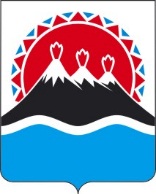 В соответствии с Законом Камчатского края от 03.03.2021 № 562 «О предоставлении земельных участков в собственность гражданам Российской Федерации, имеющим трех и более детей, в Камчатском крае» ПРИКАЗЫВАЮ:1. Признать утратившим силу приказ Министерства имущественных и земельных отношений Камчатского края от 29.07.2019 № 100 «Об утверждении административного регламента предоставления Министерством имущественных и земельных отношений Камчатского края государственной услуги по предоставлению земельных участков в собственность гражданам Российской Федерации, имеющим трех и более детей». 2. Настоящий приказ вступает в силу через 10 дней после дня его официального опубликования и распространяется на правоотношения, возникшие с 11 мая 2021 года.МИНИСТЕРСТВО ИМУЩЕСТВЕННЫХ И ЗЕМЕЛЬНЫХ ОТНОШЕНИЙКАМЧАТСКОГО КРАЯПРИКАЗ № [Номер документа]г. Петропавловск-Камчатскийот [Дата регистрации]О признании утратившим силу приказа Министерства имущественных и земельных отношений  Камчатского края от 29.07.2019 № 100 «Об утверждении административного регламента предоставления Министерством имущественных и земельных отношений Камчатского края государственной услуги по предоставлению земельных участков в собственность гражданам Российской Федерации, имеющим трех и более детей»Министр[горизонтальный штамп подписи 1]  И.В. Мищенко